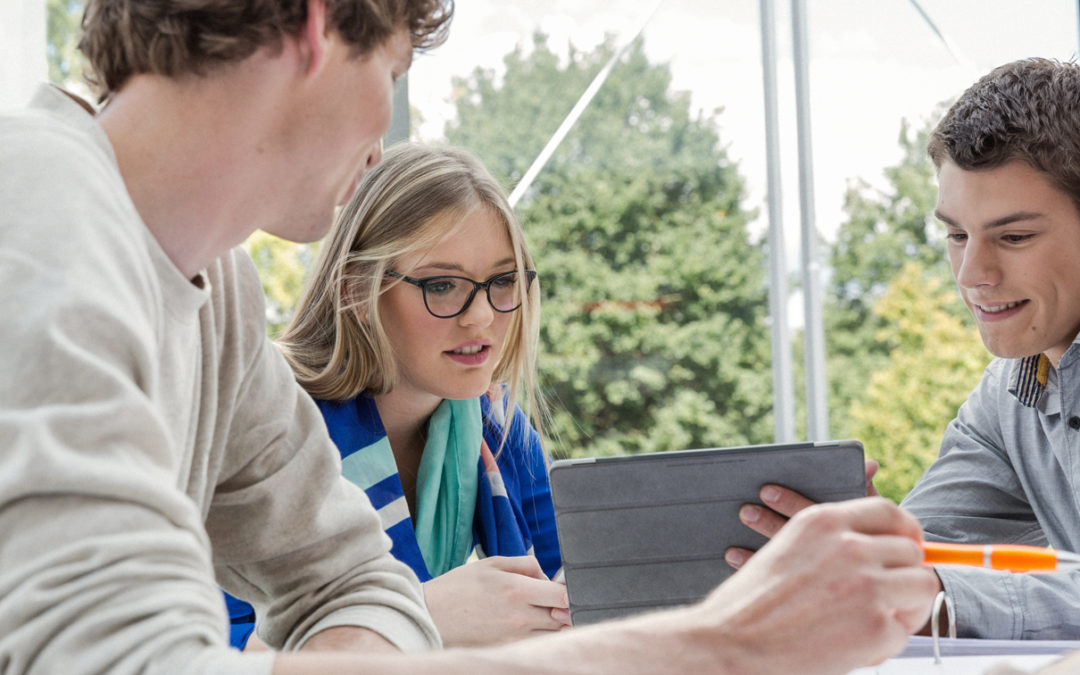 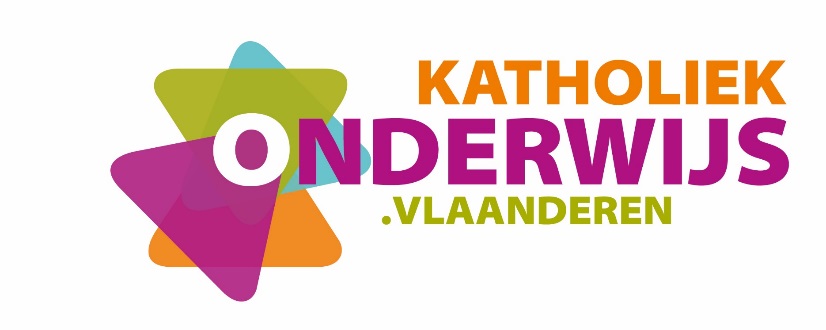 Inhoud1	Inleiding en situering van het leerplan	31.1	Plaats in de lessentabel	31.2	Inleiding	31.3	Studierichtingsprofiel Kantooradministratie en gegevensbeheer bso	32	Beginsituatie en instroom	53	Logisch studietraject	63.1	Logische vooropleiding	63.2	Tewerkstelling na het specialisatiejaar	64	Christelijk mensbeeld	75	Opbouw en samenhang	95.1	Opbouw van het leerplan	95.2	Samenhang 3de graad – specialisatiejaar	105.3	Samenwerking met de algemene vorming	115.4	Vakoverschrijdende samenwerking binnen het schoolteam	136	Doelstellingen	146.1	Overkoepelende ICT-vaardigheden	146.2	Leerplandoelstellingen	157	Minimale materiële vereisten	327.1	Algemeen	327.2	Infrastructuur	327.3	Materiële en didactische uitrusting	328	Geïntegreerde proef	339	Stage	3410	Bibliografie en contactadressen	35Inleiding en situering van het leerplanPlaats in de lessentabel Zie www.katholiekonderwijs.vlaanderen bij leerplannen & lessentabellen.InleidingDit specialisatiejaar beoogt de vereiste beroepskwalificatie (competenties) te verwerven voor een onthaalmedewerker in diverse contexten of een commercieel medewerker binnendienst.De opleiding is heel sterk realiteitsnabij. Daarom gebeurt de uitwerking van een specialisatiejaar in nauw overleg met de sociale partners. Een belangrijke plaats in de opleiding is weggelegd voor het werkplekleren (stages).Het specialisatiejaar Kantooradministratie en gegevensbeheer leidt tot het diploma secundair onderwijs. Door het volgen van een 3de leerjaar van de 3de graad (en de erin opgenomen stages) hebben de afgestudeerden een grotere kans op tewerkstelling of krijgen zij grotere troeven op de arbeidsmarkt. Het leerplan is een geïntegreerd leerplan. Er wordt geen opdeling in vakken meer gemaakt. De leerplandoelstellingen dienen gerealiseerd te worden in samenwerking met meerdere leraars. Bovendien zullen de competenties pas ten volle gerealiseerd kunnen worden als er ook samenwerking is met de leraren van de algemene vorming en de leraren moderne vreemde talen.    Volgend denkproces ligt aan de grondslag van dit leerplan:Studierichtingsprofiel → competenties → leerplandoelstellingen → ondersteunende kennis, vaardigheden en attitudes → didactische wenkenStudierichtingsprofiel Kantooradministratie en gegevensbeheer bsoDe leerling wordt opgeleid om het beroep van onthaalmedewerker of commercieel medewerker binnendienst (bediende) uit te voeren in diverse contexten.
De context voor de onthaalmedewerker kan zijn: groothandel, showroom, balie, beurzen en dienstverlenende organisaties zoals musea, bibliotheken, ziekenhuizen.
De context voor de commerciële medewerker binnendienst kan zijn: groothandel, showroom, balie, beurzen en klantendiensten.De vorming in dit specialisatiejaar bestaat uit twee componenten:een communicatieve component met aandacht voor een praktische kennis van communicatieve vaardigheden Nederlands, Frans en Engels;een bedrijfsgerichte component met aandacht voor de integratie van verschillende softwarepakketten, het opvolgen van klanten en orderverwerking binnen een ERP-omgeving, het opvolgen van leveranciers en bestellingen binnen een ERP-omgeving, verkooptechnieken klantenservice en klachtenbehandeling, verkoop in de showroom en aan de balie, het ondersteunen van e-commerce.Actieve werkvormen, begeleid zelfstandig leren, gastcolleges, studiebezoeken, werkplekleren en alternerende en/of blokstages bieden de leerling een rijke leeromgeving.De technische productkennis wordt aangeleerd op de werkvloer. In de school ligt het accent vooral op de training van communicatieve vaardigheden en verkooptechnieken.Beginsituatie en instroomDe leerling moet voldoen aan de instapvereisten van een specialisatiejaar. De logische vooropleiding is de derde graad Kantoor bso.In de derde graad Kantoor bso hebben de leerlingen een stevige ICT-vorming verworven. Leerlingen uit de keuzemodule Retail (minor) of de keuzemodule Medewerker klantendienst beschikken bovendien over de vereiste vaardigheden om klantencontacten om te buigen tot een succesvolle verkoop. Ook het omgaan met moeilijke klanten en met klachten van klanten behoren tot de reeds verworven kennis en vaardigheden.Leerlingen met een getuigschrift van de derde graad uit een ander studiegebied kunnen instromen mits positief advies van de toelatingsklassenraad.Logisch studietrajectLogische vooropleidingTewerkstelling na het specialisatiejaarOp het einde van het specialisatiejaar hebben de leerlingen de competenties verworven van een onthaalmedewerker of commercieel medewerker binnendienst.Christelijk mensbeeldOns onderwijs streeft de vorming van de totale persoon na waarbij het christelijke mensbeeld centraal staat. Onderstaande waarden zijn dan ook altijd na te streven tijdens alle handelingen:respect voor de medemens;solidariteit;zorg voor milieu en leven;respectvol omgaan met eigen geloof, anders gelovigen en niet-gelovigen;vanuit eigen spiritualiteit omgaan met ethische problemen.Met het oog op de realisatie van dit mensbeeld draagt dit leerplan uitdrukkelijk kansen in zich. Leren zoals het in dit leerplan beschreven wordt, heeft het christelijk mensbeeld als grondslag. Het bijbels-christelijk mensbeeld is een dynamisch gegeven. Het beschouwt de mens als een wezen in wording. De mens is nog niet af. Elke mens is uniek en heeft de kans en de opdracht te werken aan zijn eigen levensplan en geluk. Dat is geen individuele zaak. Het kan pas ten volle gebeuren in dialoog en relatie met anderen en in de wereld waarin hij leeft. Christus’ opvatting van de mens wortelt in zijn verbondenheid met God, het spirituele. Deze mensvisie bepaalt ook de keuzes die we maken. Ze bepaalt dus ook hoe je naar leerlingen en leren kijkt.Vanuit de christelijke mensvisie betekent dit concreet dat de volgend aspecten onderdeel uitmaken van je onderwijs:Opbouw en samenhangOpbouw van het leerplanOverkoepelende ICT-vaardigheden         Leerplandoelstellingen                          Ondersteunende kennis, vaardigheden, attitudes Samenhang 3de graad – specialisatiejaarSamenwerking met de algemene vormingCommuniceren in het NederlandsIn de derde graad Kantoor bso gaat binnen het vak Nederlands zakelijke communicatie veel aandacht naar het ontwikkelen van communicatieve vaardigheden in een zakelijke context.Deze vaardigheden worden in het specialisatiejaar verder ontwikkeld binnen de specifieke context van de commerciële bediende en onthaalmedewerker.Communiceren in het Frans en het EngelsIn de studierichting Kantooradministratie en gegevensbeheer is het aanleren van een vreemde taal inherent aan de opleiding. Het leerplan moderne vreemde talen voorziet dan ook bovenop de doelstellingen voor de basisvorming specifieke doelstellingen die aansluiten bij de specifieke context van het specialisatiejaar Kantooradministratie en gegevensbeheer.Het is sterk aan te bevelen dat leraren Frans en Engels op regelmatige basis overleg plegen over het aanleren van de specifieke taalvaardigheden binnen de context van het onthaal en de commerciële binnendienst.Samenwerking met project algemene vakken of maatschappelijke vormingRond verschillende onderwerpen kunnen de leraren van de specifieke vorming samenwerken met de leraar project algemene vakken of maatschappelijke vorming:Het thema ‘Op weg naar werk’ behandelt diverse aspecten van de voorbereiding naar tewerkstelling op de arbeidsmarkt.Bij het thema ‘Samenleven in de maatschappij’.Doelstellingen geformuleerd in het kader van project algemene vakken komen in de ontwikkeling van de specifieke doelstellingen van dit leerplan aan bod. We verwijzen hier naar:Zelfstandig en in concrete situaties relevante en toegankelijke informatie vinden en selecteren uit (1):gesproken teksten;geschreven teksten;beeldmateriaal;ICT-bronnen;tabellen, grafieken, diagrammen, kaarten.Over de gevonden informatie reflecteren (2).De gevonden informatie evalueren (3):informatie uit gesproken teksten;informatie uit geschreven teksten;informatie uit beeldmateriaal;informatie uit ICT-bronnen;informatie uit tabellen, grafieken, diagrammen en kaarten.Zelfstandig en in concrete situaties relevante en toegankelijke informatie mondeling en schriftelijk gebruiken (4):essentie uit gesproken teksten;essentie uit geschreven teksten;essentie uit beeldmateriaal;essentie uit ICT-bronnen;concrete informatie uit tabellen, grafieken, diagrammen en kaarten.Zelfstandig en in concrete situaties mondeling en schriftelijke informatie inwinnen en meedelen (5):formele informatie;informele informatie.Zelfstandig analoge of digitale hulpmiddelen gebruiken om de communicatie te optimaliseren, zoals (6):een verklarend woordenboek;een spellingwijzer;een schrijfkader of standaard tekststructuur;een spreekkader of standaard tekststructuur;software;aangeboden ondersteunend visueel materiaal;lay-out.Vakoverschrijdende samenwerking binnen het schoolteamDoorheen het specialisatiejaar is een intense samenwerking tussen de leraren van het specifiek gedeelte en de leraren van de basisvorming van enorm belang.Doelstellingen(U) = uitbreidingsdoelstellingenOverkoepelende ICT-vaardighedenIn de tweede en in de derde graad verwierven de leerlingen de volgende ICT-vaardigheden:Inkomend en uitgaand mailverkeer in het Nederlands, Frans en Engels verwerken.Een mailbox efficiënt beheren.Een elektronische agenda nauwkeurig bijhouden.Klein onderhoud uitvoeren aan de randapparatuur.Vlot het klavier van een computer tienvingerblind hanteren.Een document doeltreffend invoeren, structureren en opmaken.Presentaties aanmaken met verschillende presentatiepakketten.Het gebruik van ontwerpsoftware. Cijfergegevens ingeven en verwerken in een rekenblad.Inzichtelijk en functioneel een gegevensbank aanmaken (U) en gebruiken. Op een probleemoplossende manier met toepassingsprogramma’s werken.Digitale bronnen veilig, gericht en efficiënt exploreren en interpreteren.De NBN-normen in briefwisseling en documenten toepassen.In het specialisatiejaar komen deze ICT-vaardigheden geïntegreerd aan bod. Sommige ICT-vaardigheden worden in het specialisatiejaar nog verder uitgediept. Deze vaardigheden zijn opgenomen onder competentie 4 van dit leerplan.LeerplandoelstellingenDidactische wenkenDe ontwikkeling van deze competentie kan gebeuren in het kader van een oefenfirma, mini-onderneming of studentenbedrijf.be.Voor de ontwikkeling van deze competentie kan gekozen worden voor één of meerdere van volgende contexten: de onthaalbalie, de showroom of de beurs.Het oefenen van de communicatievaardigheden op een beursstand kan gebeuren door deelname van de leerlingen aan een beurs voor mini-ondernemingen of oefenfirma’s.De deelname aan een beurs voor oefenfirma’s of mini-ondernemingen in het Franstalig landsgedeelte of in het buitenland biedt heel wat kansen om de ontwikkeling van de communicatieve vaardigheden in een vreemde taal te oefenen.Heel wat oefenmateriaal rond communicatieve vaardigheden en klantgericht handelen, is terug te vinden op het internet.Voor het verwerven van deze doelstellingen is een sterke samenwerking met de leraren Nederlands (pav), Frans en Engels aangewezen. De betrokken vakcollega’s kunnen betrokken worden bij de evaluatie van de communicatievaardigheden in een simulatie of reële oefenomgeving.Voor deze competentie is een goede productkennis zeer belangrijk. Deze productkennis kan opgebouwd worden in samenwerking met de externe werkplek.De ICT-vaardigheden worden geïntegreerd aangeboden binnen het kader van deze competentie.Doelstellingen 1 en 2 kwamen in de derde graad  reeds aanbod. Doel is deze competenties verder te ontwikkelen op de stageplaats.Het simultaan handelen bij inkomende en uitgaande telefoongesprekken is een vaardigheid die uitgebreid werd geoefend binnen de keuzemodule Medewerker klantendienst. Hierbij wordt gebruikt gemaakt van een headset en verwerken de leerlingen de gegevens van het klantencontact in een database.Een aantal vaardigheden zijn in de derde graad binnen de context van het ondersteunen van vergaderingen en evenementen aan bod gekomen. Deze vaardigheden worden nu ontwikkeld binnen de context van het opzetten van een beurs.Een beursbezoek met observatie-opdrachten is een goede aanzet naar de ontwikkeling van de doelstelling 3. Voor de minimale velden van de bezoekersfiche (doelstelling 3.2) denken we aan: naam beurs;gegevens bezoeker;datum gesprek;gesprekspartners; bezoekersprofiel: nieuw contact – klant – aankoper – consument – groothandelaar;gespreksonderwerp;korte beoordeling en impressie;follow-up: nazorg, wat verwacht de bezoeker?Didactische wenken:Wetgeving en informatie rond e-commerce vindt u ook op: http://economie.fgov.be/nl/consument/Internet/index.jsp (Federale overheidsdienst economie). Didactische wenkenDoelstelling 9 en 10 kunnen gerealiseerd worden binnen het kader van een oefenfirma of mini-onderneming of studentenbedrijf.be en op de stageplek.Bij de ontwikkeling van deze competentie is naast het technisch gebruik van het pakket vooral het verwerven van inzicht in de samenhang tussen de goederen- en documentenstroom belangrijk.Een ERP-pakket is geen professioneel boekhoudpakket.In de loop van de tweede en de derde graad Kantoor bso en Verkoop bso verwerven de leerlingen heel wat ICT-vaardigheden. In het specialisatiejaar komen deze vaardigheden geïntegreerd aan bod en worden in deze competentie verdere nieuwe gevorderde ICT-vaardigheden geïntegreerd ontwikkeld. Didactische wenken:Onderdelen van het rapport (doelstelling 13.2)  kunnen zijn: de omslag, woord vooraf, inhoudsopgave, inleiding, eigenlijke tekst, besluit, literatuurlijst, index, lijst figuren, tabellen en bijlagenBij doelstelling 16 is het de bedoeling wanneer een document gemaakt is, dat dit dan afgedrukt wordt of klaargemaakt om aan een professionele drukker te bezorgen.Doelstelling 16: het werken met verschillende paginaformaten in één document biedt de mogelijkheid om een perfecte huisstijl te maken voor briefhoofd, omslagen, naamkaartje met gebruik van zelfde lettertypes en kleuren.Didactische wenken:De doelstellingen rond deze competentie kunnen ontwikkeld worden aan de hand van rollenspellen, situaties binnen de oefenfirma, mini-onderneming of studentenbedrijf.be en op de werkplek.De doelstellingen van deze competentie kunnen uitgebreid geoefend worden in het kader van een project waar teambuilding centraal staat. De ervaringen van de leerlingen op hun stageplaats kunnen gedeeld worden met de andere leerlingen.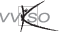 Minimale materiële vereistenAlgemeenOm de leerplandoelstellingen bij de leerlingen te realiseren dient de school minimaal de hierna beschreven infrastructuur, materiële en didactische uitrusting ter beschikking te stellen, die beantwoordt aan de reglementaire eisen op het vlak van veiligheid, gezondheid, hygiëne, ergonomie en milieu.Dit alles is daarnaast aangepast aan de visie op leren die de school hanteert. InfrastructuurVoor het specialisatiejaar is eenzelfde minimale infrastructuur vereist zoals in de tweede en in de derde graad Kantoor bso namelijk een kantoorklas ingedeeld in twee zones:-	een ruimte voor klassikale instructie en mogelijkheid tot informatieverwerving;-	een ruimte voor de kantoorsimulatie, presentatieopdrachten of andere simulatieopdrachten (bijvoorbeeld showroomgesprekken, baliegesprekken).De ruimte moet voldoende groot zijn om een projectmatige aanpak toe te laten (studentenbedrijf.be, oefenfirma of mini-onderneming).Materiële en didactische uitrustingIn functie van het realiseren van de doelen is het van belang dat onderstaand materieel beschikbaar is in de kantoorklas:-	projectiemogelijkheid;-	referentiewerken;-	een professioneel ingericht werkeiland per 4 leerlingen met één pc per leerling, één telefoon met een doorschakelsysteem;-	tafels om te overleggen of een vergadertafel;-	een copier/printer;-	eventueel headsets;-	software om de gevorderde ICT-vaardigheden te kunnen toepassen (bijvoorbeeld Adobe Acrobat Pro en Adobe InDesign);-	ERP-software.Geïntegreerde proefIn het derde leerjaar van de derde graad van het beroepssecundair onderwijs, ingericht onder de vorm van een specialisatiejaar is de organisatie van een geïntegreerde proef reglementair verplicht. Het algemeen kader daarvoor wordt toegelicht in een VVKSO-Mededeling die u via de directie kunt bekomen. De proef slaat voornamelijk op de vakken van het specifiek gedeelte. De integratie van andere vakken kan een meerwaarde vormen als die de gip ondersteunen. De geïntegreerde proef wordt beoordeeld door zowel interne als uit externe deskundigen. Hun evaluatie zal deel uitmaken van het deliberatiedossier. Het document met specifieke gegevens voor de studierichting is te raadplegen op de website www.katholiekonderwijs.vlaanderen via de ingang  lessentabellen > 3de graad > bso > Specialisatiejaar > Kantooradministratie- en gegevensbeheerStageNaast vorming op school maakt de stage in deze studierichting deel uit van de opleiding. De leerling krijgt de mogelijkheid om de op school aangeleerde kennis, vaardigheden en attitudes op de stageplaats in te oefenen en/of uit te breiden. De stageplaatsen worden gekozen in functie van de contexten geformuleerd in het studierichtingsprofiel.Binnen de minimum beroepsspecifieke vorming worden daarvoor minimaal 7 wekelijkse lestijden voorzien. De stage wordt georganiseerd onder de vorm van een vaste wekelijkse dag of onder de vorm van blokstages of een combinatie van beide.De school is verantwoordelijk voor de organisatie van de stage.De stage moet altijd gebeuren conform de omzendbrief betreffende leerlingenstages in het voltijds secundair onderwijs die u kan raadplegen via www.ond.vlaanderen.be/edulex > omzendbrieven > secundair onderwijs > stagesBibliografie en contactadressenVan winkel naar webwinkel - Voor handelaars die hun markt willen vergroten met e-commerce
Jan Van Orshoven & Sara Reymen
2013, Uitgeverij Minerva nv - Ravensteingalerij 28, 1000 Brussel - www.uitgeverijminerva.beHelp, ik neem deel aan een beurs! – Het beursplan, leidraad bij internationaal ondernemen
2009, Flanders Investment & Trade – www.flandersinvestmentandtrade.be
Het Sales Boek – Voor elk type verkoper
Jochen Roef
2013, Uitgeverij Lannoo Campus nv – TieltVerkopen – Van afspraak tot klant
Geert Delobelle
2011, Uitgeverij Lannoo Campus nv – TieltCursussen webleren VDAB
www.vdab.be/weblerenCursussen CEVORA
www.cevora.bePraktische tips voor uw e-business
www.unizo.be/ictcoach FEWEB
www.feweb.be bijlagen 3de graad Kantoor bsoSpecialisatiejaren bsoMens is uniek, is mens-in-wordingDe drang om te leren en te groeien is eigen aan de mens (intrinsieke leervermogen van elke mens).Belang van geloven in eigen kunnen. Betekenis van het eigen leven mee in handen te kunnen nemen.Belang van keuzes maken en verantwoordelijkheid opnemen.Verbondenheid met zichzelfBelang van positief zelfbeeld.Belang van doorzetten en resultaat behalen.Belang van goed zorgen voor zichzelf: hoe omgaan met ratrace/stress/ negatieve gevoelens/tegenslag/falen/succes … (leven als geschenk).Belang van zelf kunnen kiezen.Verbondenheid met anderenTaal en communicatie.Samen met anderen leven en werken: omgangsvormen/respect/luisteren naar/zich inleven/aandacht voor de klant/in team werken.Je als gelijkwaardige gesprekspartner opstellen. Je houden aan afspraken die belangrijk zijn voor het functioneren in groep.Een gevoelsrijke relatie opbouwen met anderen. Sensitief zijn, empathie tonen en reageren op de emoties van klanten, je hoofd en je hart gebruiken, anderen behandelen zoals je zelf ook behandeld wilt worden.Omgaan met een diversiteit aan culturen in de klas/school/team op de werkplek.Een positieve houding aannemen ten opzichte van het werk op de werkplek en deze houding ook uitstralen naar de klanten toe.Verbondenheid met de wereldDuurzaam omgaan met materialen.Belang van sorteren, recycleren. Samenleven in de klas/schoolteam/team op de werkplek.Het belang van normen en waarden. Verbondenheid met het spiritueleLeven als gave/als kans/als opgave.Individu als uniek gegeven.Het spirituele als drijvende kracht voor individu en samenleving.Vijf beroepsspecifieke competenties:Competentie 1: In uiteenlopende contactsituaties klantgericht handelen en communicatief vlot omgaan met bezoekers, klanten en leveranciers.Competentie 2: Binnen een e-businessomgeving klantgericht handelen.Competentie 3: De klantenrelaties, leveranciersrelaties en het voorraadbeheer duurzaam opvolgen met behulp van geïntegreerde software. Competentie 4: Gevorderde ICT-vaardigheden geïntegreerd toepassen.Competentie 5: Werken in team.CompetentiesOndersteunende kennis, vaardigheden en attitudes verworven in de3de graadNieuw in het specialisatiejaarIn uiteenlopende contactsituaties klantgericht handelen en communicatief vlot omgaan met bezoekers, klanten en leveranciers.In het Nederlands en twee vreemde talen: klanten onthalen; klanten informeren; klanten met vragen of klachten verder helpen. Zakelijke telefoongesprekken voeren in het Nederlands en twee vreemde talen.Een verkoopgesprek voeren:verkooptechnieken op klantentypes afstemmen en toepassen om klanten te informeren; te adviseren of overtuigen;op basis van een goede branche- en      productkennis.In het Nederlands, Frans en Engels bezoekers, klanten onthalen, informeren, helpen en een verkoopgesprek voeren in één of meerdere van volgende contexten:in een showroom;aan een balie;op een beursstand;in een dienstverlenende organisatie.Binnen een e-business omgeving klantgericht handelen.Klantgerichte communicatie aan het onthaal, via de telefoon.Begrippen e-business en e-commerce.Een webshop opzetten gebruik makend van kant-en-klare software.De online communicatie met de klant verzorgen.De klantenrelaties, leveranciersrelaties en het voorraadbeheer duurzaam opvolgen met behulp van geïntegreerde software.Courante handelsdocumenten opstellen in twee vreemde talen.De goederen- en documentenstroom in kaart brengen, het verband zien tussen beide en de doorstroming verzekeren.De principes van de dubbele boekhouding toepassen.De commerciële en financiële documenten verwerken in een professioneel boekhoudpakket.De aan- en verkoopadministratie ondersteunen (opmaak bestellingen, offertes).De loonadministratie ondersteunen.Het gebruik van geïntegreerde software (ERP) voor: het verwerken van aankopen; het verwerken van verkopen; het voorraadbeheer;CompetentiesOndersteunende kennis, vaardigheden en attitudes verworven in de3de graadNieuw in het specialisatiejaarGevorderde ICT-vaardigheden geïntegreerd toepassen.Gegevens in een gestructureerd frame ingeven.Klaviervaardigheid.Rapporten ontwerpen, een verslag opstellen.Tabellen en grafieken integreren in documenten.Teksten ingeven en opmaken.Presentaties zelfstandig aanmaken.Documenten ontwikkelen met een DTP-pakket.Cijfergegevens ingeven en verwerken in een rekenblad.Het onderhouden van een online interface met klanten (webwinkel).Doorlopende presentaties maken met twee verschillende presentatiepakketten om te gebruiken in de showroom of aan de balie of op de beursstand.Multimediaal materiaal aanpassen, hanteren en integreren in een document of presentatie met behulp van een professioneel pakket.Een document doeltreffend structureren en opmaken.Cijfergegevens ingeven en verwerken in een rekenblad.Inzichtelijk en functioneel een gegevensbank aanmaken en gebruiken.Online opstellen en samenwerken aan bestanden.Gebruiksklaar maken van hard- en software in functie van het gebruik in de showroom of aan de balie of op een beursstand.Werken in team.Deelnemen aan teamoverleg binnen de commercieel-administratieve omgeving.Omgaan met feedback in het kader van werkoverleg, functionerings- en evaluatiegesprekken.Omgaan met verschillen en conflicten binnen een team.De verschillende aspecten van leidinggeven in relatie tot de werknemer.Competentie 1In uiteenlopende contactsituaties klantgericht handelen en communicatief vlot omgaan met bezoekers, klanten en leveranciers.LeerplandoelstellingenOndersteunende kennis, vaardigheden en attitudesIn een telefoongesprek in het Nederlands en twee vreemde talen (Frans en Engels) het bedrijf en het productengamma voorstellen om (potentiële) klanten te informeren over het aanbod. 1.1	Een correct taalgebruik hanteren.1.2	De telefoonetiquette toepassen.1.3	Een goede stemtechniek toepassen.1.4	Actieve luistertechnieken toepassen.1.5	Vraagtechnieken toepassen.1.6	Het telefoongesprek correct opbouwen.Kenmerken van correct taalgebruik:correcte uitspraak juiste klemtonengepaste woordkeuzekorte zinnenAandachtspunten telefoonetiquette:gewenstheid gesprekonderbreking gesprek: enkel indien nodigverbreking gesprekdoorverbinden, in wacht schakelen, terugbellen  Aandachtspunten stemtechniek:volumeintonatietempoarticulatie•	Techniek van het actief luisteren:bevestigen en herformulerenempathische houdingopheldering vragende tijd nemen•	Vraagtechnieken:open vragengesloten vragenalternatievenvragen/keuzevragensuggestieve vragencontrolevragen/reflectievragen•	Opbouw van het telefoongesprek:het bedrijf voorstellenzichzelf voorstellenvoorgeschreven vragen stellenhet gesprek afsluitentijdslimiet respecteren•	Simultaan handelen:computerschermtelefooningave gegevens In de showroom of aan de balie of op een beurs in het Nederlands en twee vreemde talen (Frans en Engels) klantgericht handelen.2.1 De klant verwelkomen, wensen vaststellen en adviseren over de producten en diensten.Een verkoopvoorstel formuleren aan de hand van een digitale offerte.2.3 Een order opstellen aan de hand van een digitale orderbon.•	Basisvaardigheden van onthaal•	AIDAS-model (Attention/ Awareness, Interest, Desire, Action en Satisfaction)•	Lichaamstaal van de klant•	Typologie van klanten of consumenten•	Sellogram:koopmotievenproducteigenschappenverkoopargumenten (waaronder artikeleigenschappen, prijs, kwaliteit,vormgeving, leuke extra’s, goede garantievoorschriften, verklaren vanartikelverschillen)•	Etiquette op een beursstand•	Branche- en productkennisDe deelname aan een beurs voorbereiden3.1 Een beursplan opstellen.Bezoekersfiches ontwerpen met een aantal minimale velden.De pré-beurscommunicatie verzorgen.•	Inhoud van een beursplan:de beursdoelstellingenselectie van de productensamenstelling van het beursteam en de projectverantwoordelijkebeurs- en presentatietrainingdraaiboek voor de beursdagenkeuze standenbouwerbevestiging huur standoppervlaktebudget beursdeelnamestandconcept: passieve, actieve en onderhandelingszoneaanpak promoten aanwezigheid op beursvoorbereiden drukwerkdocumentatie samenstellen•	Mailing•	Advertentie•	Persbericht als publiciteit Een verkoopvoorstel formuleren aan de hand van een digitale offerte.Een order opstellen aan de hand van een digitale orderbon.Een beursdeelname evalueren en opvolgen.•     Bedankingsmail bezoekers•	Registratie beurscontacten in database•	Opvolging potentiële klanten •	Registratie informatie van de bezoekersfiches in database•	Persbericht over de bezoekersresultaten•	Vergelijking gebudgetteerde kosten en reële kosten met behulp van een rekenbladCompetentie 2Binnen een e-businessomgeving  klantgericht handelen.LeerplandoelstellingenOndersteunende kennis, vaardigheden en attitudesHet begrip e-business omschrijven.Begrip e-businessIndeling van e-business:e-commerceandere facetten van online handel drijven Het begrip e-commerce en de voordelen van e-commerce formuleren.Begrip e-commerceVoordelen e-commerce:voor de ondernemingvoor de klantenrelatieHet belang van e-commerce binnen de Belgische economie toelichten.E-commerce in België:mogelijke klanten volume aankopen online soorten aankopen onlineredenen waarom mensen online kopenbetalingsmogelijkheden bij e-commerceleveringsmogelijkheden bij e-commerceEen webshop opzetten gebruik makend van kant-en-klare software.De verschillende hulpmiddelen toelichten om het vinden van de  webshop door potentiële klanten te vergemakkelijken. Technieken toelichten en toepassen om bezoekers te overtuigen om binnen te stappen in de webshop. De do’s en don’ts voor een gebruiksvriendelijke en geloofwaardige webshop toelichten en toepassen. De online communicatie verzorgen om de bezoekers van de webshop aan te zetten tot een bestelling. QR-code (Quick Response)SEO (Search Engine Optimisation)SEA (Search Engine Advertising)Aandachtspunten voor een:compatibele webshopperformante webshopherkenbare webshopAandachtspunten voor een aantrekkelijke webshopGebruiksvriendelijkheid:duidelijke navigatiegoede zoekfunctiescanbare pagina’saantrekkelijke homepaginaprofessionele inhoudGeloofwaardigheid:evenwichtig designoverzichtelijke structuurup-to-date aanbodklantgerichte aanpakaccurate productinformatieE-mail marketing Webshop marketing De belangrijkste wettelijke verplichtingen in verband met e-commerce formuleren en toepassen.Bepalingen uit de wet op marktpraktijken en de consumentenbescherming:informatieplicht ten aanzien van de consument herroepingstermijn en herroepingsbedingvoorschot en betaling door de consumentuitvoering van de overeenkomst binnen 30 kalenderdagenbewijslast voor de verkopersolden, sperperiode en koppelverkoopBepalingen uit de wet elektronische handelBepalingen uit de wet verkopen op afstandDe online communicatie met de klant via de website van het bedrijf en sociale media verzorgen. Mogelijkheden van online communicatieKeuze van online communicatiemiddel: doelgroepDoel van de online communicatieAdverteren via social mediaEnquêtevragen Wetgeving op de privacyWetgeving op auteursrechtenWetgeving op portretrechtCompetentie 3De klantenrelaties, leveranciersrelaties en het voorraadbeheer duurzaam opvolgen met behulp van geïntegreerde bedrijfsadministratieve software.De klantenrelaties, leveranciersrelaties en het voorraadbeheer duurzaam opvolgen met behulp van geïntegreerde bedrijfsadministratieve software.LeerplandoelstellingenLeerplandoelstellingenOndersteunende kennis, vaardigheden en attitudesDe goederen- en informatiestromen binnen een ERP-omgeving toepassen en de samenhang verduidelijken.De opzet van een ERP-pakket verduidelijken.Nieuwe gegevens binnen een ERP-omgeving ingeven.Het inkoopproces binnen een ERP-omgeving schematisch weergeven en toepassen.Het verkoopproces binnen een ERP-omgeving schematisch weergeven en toepassen.De samenhang tussen aankoop, verkoop en boekhouding binnen de ERP-omgeving toelichten.Het voorraad- en magazijnbeheer binnen een ERP-omgeving verduidelijken. De goederen- en informatiestromen binnen een ERP-omgeving toepassen en de samenhang verduidelijken.De opzet van een ERP-pakket verduidelijken.Nieuwe gegevens binnen een ERP-omgeving ingeven.Het inkoopproces binnen een ERP-omgeving schematisch weergeven en toepassen.Het verkoopproces binnen een ERP-omgeving schematisch weergeven en toepassen.De samenhang tussen aankoop, verkoop en boekhouding binnen de ERP-omgeving toelichten.Het voorraad- en magazijnbeheer binnen een ERP-omgeving verduidelijken. Begrip ERPBedrijfsprocessen binnen een ERP-pakket:inkoopproces: opmaak inkooporder, ontvangst en boeken van de levering en factuurverkoopproces: aanmaak verkooporder, levering en boeken van het order voorraadbeheermagazijnbeheerDe samenhang tussen de bedrijfsprocessenNieuwe gegevens:nieuw artikelnieuwe klantnieuwe leverancierkoppeling artikel aan leverancier•	Inkoopproces:opmaak van een inkooporderontvangst van de aangekochte artikelenregistreren van de aankoopfactuuropzoeken van geboekte ontvangst/factuur wijzigingen ten gevolge van de registratie•	Verkoopproces:aanmaak van een offerteaanmaak van een verkooporderverzending van de verkochte goederenontvangst van de verkoopfactuuropzoeken van de geboekte verzending/factuurwijzigingen ten gevolge van de registratieDe samenhang tussen aankoop, verkoop en boekhouding:boeking van de aankoopfactuurbetaling van de aankoopfactuurboeking van de verkoopfactuurinning van de verkoopfactuurdebiteuren- en crediteurenbeheerwijzigingen ten gevolge van de boekhouding•	Voorraadbeheer:voorraadstatusminimum- en maximumvoorraad, bestelpunt, bestelhoeveelheidautomatische inkoopvoorstellenmagazijnlocatiemagazijndocumentenHandels- en financiële documenten verwerken met een professioneel boekhoudpakket.Handels- en financiële documenten verwerken met een professioneel boekhoudpakket.Controle aankoopfactuurBoeken aankoopfactuurOpstellen verkoopfactuurExporteren verkoopfactuur naar de boekhoudingControleren en boeken financiële documentenCrediteuren- en debiteurenbeheerExporteren boekhoudkundige gegevens naar een rekenbladCompetentie 4Gevorderde ICT-vaardigheden geïntegreerd toepassen.LeerplandoelstellingenOndersteunende kennis, vaardigheden en attitudesPresentaties maken om te gebruiken in de showroom of aan de balie of op de beursstand.Multimediaal materiaal integreren in een presentatie.Presentaties maken met verschillende presentatiepakketten.Doorlopende presentaties maken.Bijzondere aandacht voor:leesbaarheidhuisstijlovergangenanimaties hyperlinksopslaan onder juiste bestandstypeBijzondere aandacht voor:werking van ingevoegde objectengeluidseffectenopslaan van de ingevoegde objectenBijzondere aandacht voor:toegankelijkheid Bijzondere aandacht voor:tijdsinstellingenMultimediaal materiaal maken, aanpassen en gebruiken.Digitale foto’s aanpassen met behulp van een professioneel pakket.Digitale video’s en digitale geluidsfragmenten maken en       aanpassen.Rechtenvrij of legaal materiaal Afmetingen:pixels, resolutieaangepaste afbeeldingsgrootte Kleurcorrecties:histogramhelderheid/contrastSelectiesFoto bewerken:uitsnijdenrechttrekkenrode ogenreparatieklonenLagen:tekstlaagvormlaagOpslaan onder verschillende formatenZelfgemaakte filmpjes en geluidenFilmpjes en geluiden downloadenGeluid verwijderen van filmpjeGeluidsfragment met:muziek en tekstverschillende geluidsterktes, fadenverschillende snelhedenFilmpje met:geluid, foto’s en videomateriaalondertitels titel en generiek Uploaden naar youtubeEen document doeltreffend structureren en opmaken.Een document efficiënt structureren en opmaken. Een rapport ontwerpen.Tabellen invoegen en doeltreffend aanpassen.Bladwijzer Pagina-achtergrond (watermerk, paginakleur, paginaranden)Optie 'Vergelijken' VerzendlijstenInhoudsopgave automatisch genereren Een index aanmaken en beherenVoetnoten en eindnoten Afbeeldingen met bijschriftenCitaten invoegen (U)Optie ‘Bronnen beheren’ (U)Optie ‘Bibliografie’ (U)Optie ‘Lijst met afbeeldingen invoegen’Een uitgebreid zakelijk rapport Gevorderde bewerkingen op tabellen:cellen splitsencellen samenvoegentabel converteren naar gewone tekstrasterlijnen weergeven of verbergentekstrichtingDocumenten ontwikkelen met een DTP-pakket.Gevorderde bewerkingen:sjabloon aangepast aan de eigen huisstijloptie ‘Zakelijke gegevens’ optie ‘Cataloguspagina’s’ Verzendlijsten Pdf-documenten ontwikkelen met professionele software. Voordelen en doel van pdf-bestandenPdf-bestanden maken:pdf’s maken in Officewebpagina’s opslaan als pdf-bestandenvan gescande papieren documenten doorzoekbare pdf’s makenBestanden samenvoegen en combineren:meerdere bestanden samenvoegen tot één pdfpdf-portfolio aanmakenRevisies en goedkeuringen vereenvoudigen: opmerkingen toevoegen aan pdf’s (plaknotities, markeringen …)aanbrengen van een elektronische handtekening Pdf-bestanden beschermenkopieer- en bewerkingsbeveiliging aanbrengenPdf-bestanden naar Office documenten converterenPdf-documenten bewerkenbewerken van tekstenbewerken van afbeeldingenFormulieren maken en analyseren bestaande formulieren omzetten naar pdf-formulierenaanmaken van een pdf-formulierreacties verzamelen Documenten ontwikkelen met een professioneel grafisch ontwerpprogramma. (Adobe InDesign)Het opzetten van een paginaWerken met tekstkadersTypografie en alineastijlen beherenTabellen:aanmaken en opmakenimporteren en opmakenKleur en transparantie gebruikenStramienen aanmaken en toepassenWerken met lagen, paden en effectenWerken met multi-state objectenVormen en kaders selecteren en transformerenAfbeeldingen invoegen en bewerkenGegevenssamenvoegingSamenwerking met andere pakkettenTekst invoegen en bewerkenWerken met verschillende paginaformaten in één documentDe uitvoer van een document Cijfergegevens ingeven en verwerken in een rekenblad.Een werkmap en werkblad efficiënt gebruiken en opmaken.Een werkmap of werkblad voorzien van de nodige formules.Grafieken ontwerpen.DraaitabellenGroeperen - degroeperen - subtotaal Exporteren van Excel naar een databaseFilters Hulpmiddelen voor gegevens: tekst naar kolommen, duplicaten verwijderen, gegevensvalidatieBlokkeren Verschillende gegevenstypesAbsolute, relatieve en gemengde adressering in formulesFuncties doelgericht toevoegen aan formules: som, aantal, aantalarg gemiddelde, maximum, minimum, afronden als, voorwaardelijke som, aantal alsZoekfuncties: verticaal en horizontaalDatumfuncties: nu, vandaagFormules met geneste functies

Grafieken maken:grafiektype in functie van gegevens en het doeleen grafieksjabloongegevens selecteren, rijen en kolommen omdraaiengrafiek aanpassencombinatiegrafieken met 2 verticale assen bv. lijn- en staafgrafieksparklines toevoegen•	DraaitabellenInzichtelijk en functioneel een bestaande gegevensbank aanmaken (U) en gebruiken. Een databank efficiënt bevragen.Functioneel gegevens toevoegen aan  een databank.Gegevens uit een databank doelgericht presenteren.Een selectiequery maken voor het bevragen van één of meerdere tabellen uit een databank Meerdere zoekcriteria Jokertekens Berekende velden Actiequery waaronder toevoegquery, bijwerkquery, verwijderquery, invoervensterParameterquery Statistische berekeningen via query'sGebruiksvriendelijke formulierenFormulieren aangepast aan de huisstijlRecords toevoegen, wijzigen en verwijderen via een formulierRapporten met groepen, totalen en gemiddeldenRapporten aangepast aan de huisstijl, gebruikmakend van kop- en voettekst en grafische objectenEtiketten makenOnline opstellen en samenwerken aan bestanden.Opstellen, afnemen en verwerken van enquêtesBestanden delen bijvoorbeeld postregistratie, draaiboeken, handleidingen, geïntegreerde proefGebruiksklaar maken van hard- en software in functie van het gebruik in de showroom of balie of op een beursstand.Pc en randapparatuurInternetconnectie Binnen het kader van de communicatiestrategie een website gemaakt met een CMS aanpassen. Met behulp van een CMS aan een bestaande website:toevoeging: tekst, beeld, video, hyperlinksaanpassing menu wijziging template toevoeging en gebruik van extensiesCompetentie 5Werken in team.Werken in team.LeerplandoelstellingenLeerplandoelstellingenOndersteunende kennis, vaardigheden en attitudesDeelnemen aan teamoverleg binnen de commercieel-administratieve omgeving.De principes rond vlot en respectvol communiceren in een team toepassen in herkenbare praktijksituaties uit het werkveld.De vier fases van een teamoverleg toepassen in herkenbare      praktijksituaties uit het werkveld.De taken en vaardigheden van de voorzitter bij het teamoverleg toepassen in herkenbare praktijksituaties uit het werkveld.De structuur en het verloop van een overlegvergadering toepassen in herkenbare praktijksituaties uit het werkveld.Deelnemen aan teamoverleg binnen de commercieel-administratieve omgeving.De principes rond vlot en respectvol communiceren in een team toepassen in herkenbare praktijksituaties uit het werkveld.De vier fases van een teamoverleg toepassen in herkenbare      praktijksituaties uit het werkveld.De taken en vaardigheden van de voorzitter bij het teamoverleg toepassen in herkenbare praktijksituaties uit het werkveld.De structuur en het verloop van een overlegvergadering toepassen in herkenbare praktijksituaties uit het werkveld.De drie fasen van het communicatieproces:zenden van de boodschapontvangen, begrijpen en accepteren van de boodschapterugkoppelenCommunicatievormen:interne en externe communicatieéénzijdige en tweezijdige communicatieformele en informele communicatieverbale en non-verbale communicatieLSD-techniekPrincipes van respectvolle communicatieOmgangsvormen in relatie tot de bedrijfscultuurDe fases van een teamoverleg:de voorbereidinghet overlegde afrondingde opvolgingTaken van de voorzitterVaardigheden van de voorzitter:hanteren van de juiste gesprekstechniekentoepassen van verbale en non-verbale communicatievoorbereiden op de overlegsituatiesSMART-afspraken makenoplossingsgericht denkenStructuur van een teamoverleg:opening overlegmededelingennotulen van het vorige overlegonderwerpen van het overlegrondvraagsluiting van het overlegOmgaan met feedback in het kader van werkoverleg, functionerings- en evaluatiegesprekken.Omgaan met feedback in het kader van werkoverleg, functionerings- en evaluatiegesprekken.Het kader om feedback te gevenStappen bij het geven van feedbackRegels voor het geven van juiste feedbackHet kader om feedback te krijgenRegels om feedback te ontvangenHet slecht nieuwsgesprek als vorm van negatieve feedbackConfrontatie als vorm van feedbackIn een gesimuleerde beroepssituatie en tijdens de stage in een bedrijf omgaan met verschillen en conflicten binnen een team.De soorten conflicten in een team herkennen.De juiste stijl van conflicthantering in relatie tot het soort conflict toepassen.In een gesimuleerde beroepssituatie en tijdens de stage in een bedrijf omgaan met verschillen en conflicten binnen een team.De soorten conflicten in een team herkennen.De juiste stijl van conflicthantering in relatie tot het soort conflict toepassen.Individueel versus groepsconflictConflictaanjagers en conflictremmersSoorten conflicten:verdelingsconflictpersoonlijk conflictzakelijk conflictmachtsconflictStijlen van conflicthantering:ontlopentoedekkenforcerenconfronterencompromisDe juiste aanpak in relatie tot het soort conflictDe verschillende aspecten van leidinggeven toelichten en toepassen aan de hand van praktijkvoorbeelden uit het werkveld.De verschillende stijlen van leidinggeven toelichten. De verschillende leiderschapsstijlen toelichten en aangeven welke stijl het best past bij een bepaalde situatie op de werkvloer.De verschillende aspecten van leidinggeven toelichten en toepassen aan de hand van praktijkvoorbeelden uit het werkveld.De verschillende stijlen van leidinggeven toelichten. De verschillende leiderschapsstijlen toelichten en aangeven welke stijl het best past bij een bepaalde situatie op de werkvloer.Stijlen van leidinggeven:taakgericht leidinggevenmensgericht leidinggevenLeiderschapsstijlen:opdrachtstijlovertuigstijlondersteunende stijl of coachstijldelegeerstijl